.Intro:	8 counts (start on the word ‘Simple’)S1: POINT & POINT & STEP/HITCH, RUN L-R STEP, ½ PIVOT, ½S2: ½ SHUFFLE, RONDE SWEEP, BACK SIDE CROSS, SIDE, CLOSE TOGETHER, ROCK & TOUCHS3: ROCK & ½ & R COASTER, ROCK & ½ & L COASTERS4: HITCH CROSS BACK BACK, HITCH BEHIND SIDE, CROSS SIDE CROSS, SIDE ROCK CROSS, ROCK & CROSSS5: SIDE, BACK ROCK, SIDE TOGETHER SIDE TOGETHER SIDE, BACK ROCK SIDES6: BACK ROCK ¼, BACK & ¼, & ¼ & ¼, SIDE ROCK TOGETHER*RESTART: Wall 2 after 32 counts [facing 6:00]ENDING: On Wall 7 after 16 counts:Contact: www.maggieg.co.uk  or   www.facebook.com/MaggieGChoreographerLast update - 14th May 2018Familiar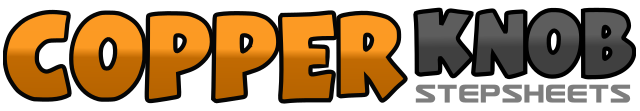 .......Count:48Wall:4Level:Intermediate.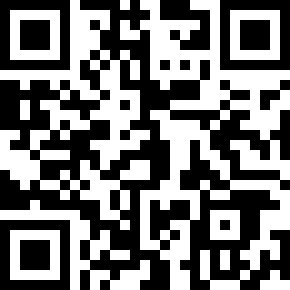 Choreographer:Maggie Gallagher (UK) - April 2018Maggie Gallagher (UK) - April 2018Maggie Gallagher (UK) - April 2018Maggie Gallagher (UK) - April 2018Maggie Gallagher (UK) - April 2018.Music:Familiar - Liam Payne & J BalvinFamiliar - Liam Payne & J BalvinFamiliar - Liam Payne & J BalvinFamiliar - Liam Payne & J BalvinFamiliar - Liam Payne & J Balvin........1&2&Point right to right side, Step right next to left, Point left to left side, Step left next to right3Step forward on right diagonal rising on ball of right hitching left knee [1:30]4&5Run forward left, Run forward right, Step forward left6-7Pivot ½ right (weight on right) [7:30], ½ right stepping back on left [1:30]8&1¼ right stepping forward on right, Step left next to right, ¼ right stepping forward on right [7:30]2Ronde sweep left ⅜ to face [12:00] crossing left over right3&4Step back on right, Step left to left side, Cross right over left5-6&Step left to left side, Step right next to left, Step left in place7&8Rock right to right side, Recover on left, Touch right next to left1&2&Rock forward on right pushing hips forward, Recover on left, ½ right rocking forward on right, Recover on left [6:00]3&4Step back on right, Step left next to right, Step forward on right5&6&Rock forward on left pushing hips forward, Recover on right, ½ left rocking forward on left, Recover on right [12:00]7&8Step back on left, Step right next to left, Step forward on left&1&2Hitch right knee, Cross right over left, Step back on slight left diagonal [1:30], Walk back on right&3&Hitch left knee up, Cross left behind right, ⅛ right stepping right to right side [3:00]4&5Cross left over right, Step right to right side, Cross left over right&6&Rock right to right side, Recover on left, Cross right over left7&8Rock left to left side, Recover on right, Cross left over right   *RESTART WALL 21-3Step right to right side dragging left to meet right, Cross rock left behind right bumping hips back & popping right knee, Recover on right popping left knee4&5Step left to left side, Step right next to left, Step left to left side&6Step right next to left, Step left to left side Note: styling for counts 4-6 is Cuban hips7&8Cross rock right behind left, Recover on left, Step right to right side1&2Cross rock left behind right, Recover on right, ¼ right stepping back on left [6:00]3&4Step back on right, Step left next to right, Step forward on right making ¼ right [9:00]&5Step on ball of left, Step forward on right making ¼ right [12:00]&6Step on ball of left, Step forward on right making ¼ right (completing ¾ paddle turn) [3:00]7&8Rock left to left side, Recover on right, Step left next to right1&2Rock forward on right, Recover on left, ½ right stepping forward on right [12:00]